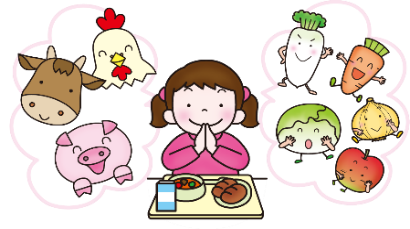 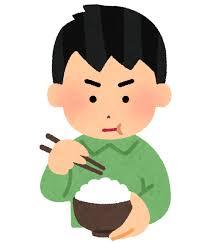 令和６年３月号龍ヶ岳共同調理場文責：池田もりわずかとなりました。３はめくくりのです。　この１、・のみなさんににするをってもらえるよう、のやのべ、などをにりれてきました。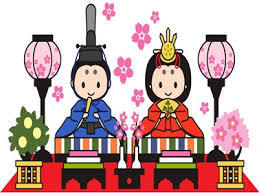 　「」についてのやはまりましたか？　１のをふりってみましょう。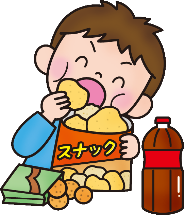 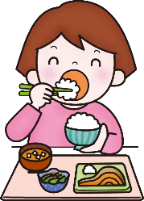 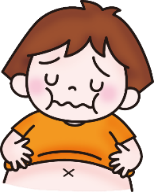 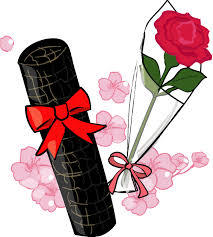 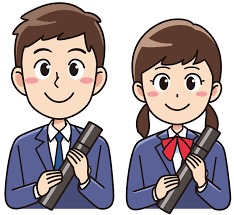 のはいかがでしたか？ 　やになってやスポーツをるためには、でなをることがです。そのためにになをからしっかりととりましょう。これからもみなさんのことをしています。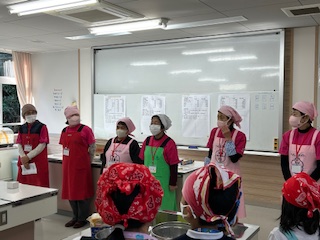 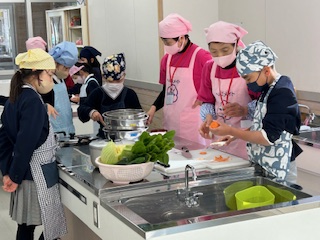 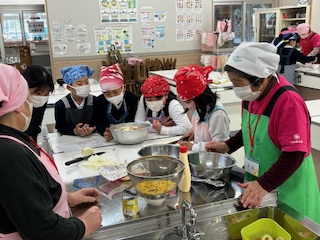 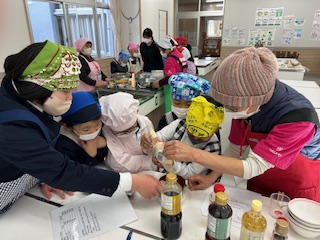 （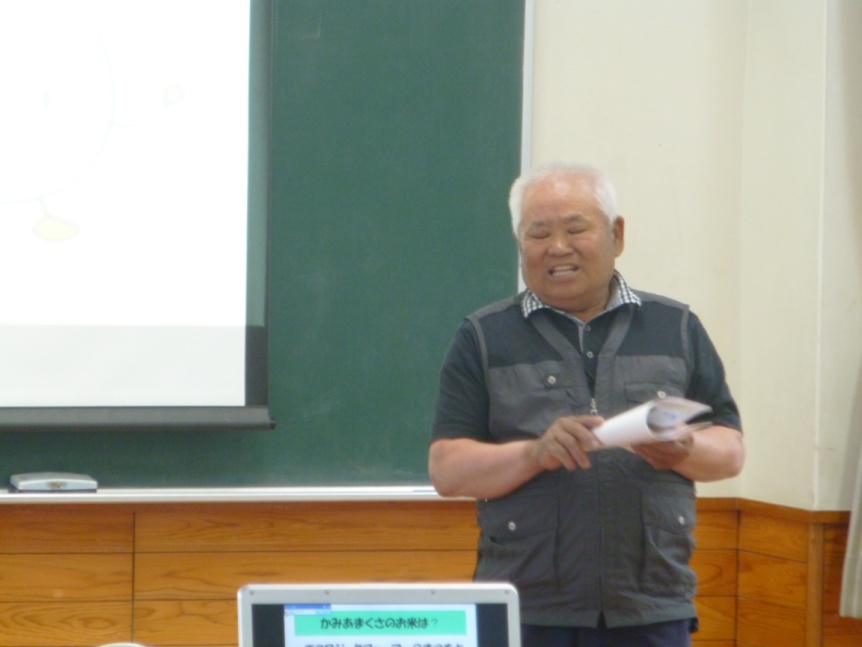 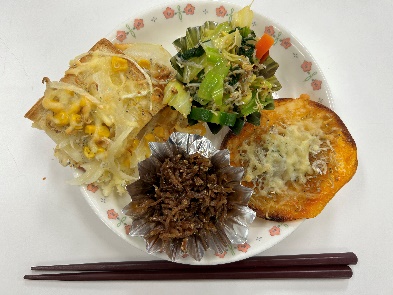 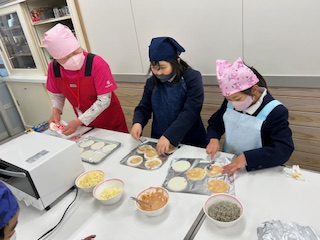 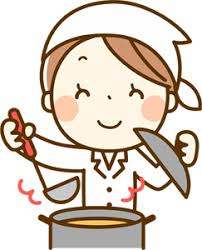 のにきちんとを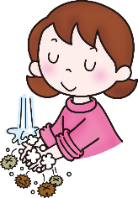 の、　しずかにべたのあいさつをにできた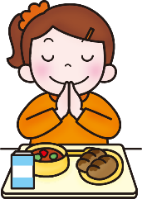 よいでることができた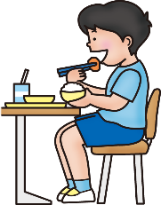 よくかんで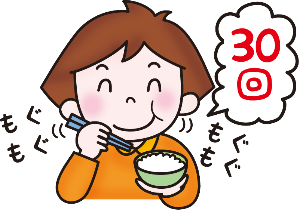 のやをることができた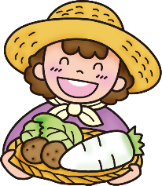 はしをしくつことができた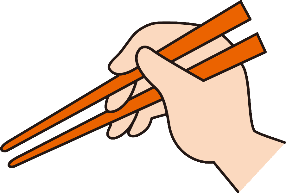 けはきれいにできた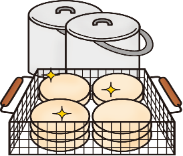 １きちんとべた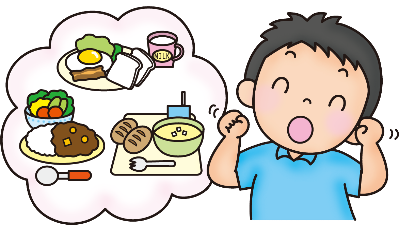 「ながらべ」をしなかった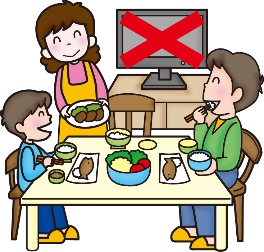 のいをした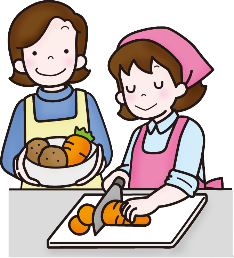 のいをした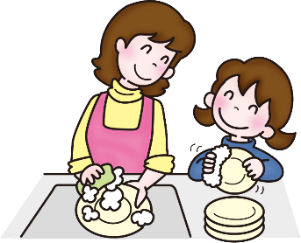 おやつはとをべた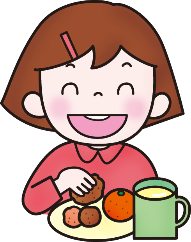 ごはんは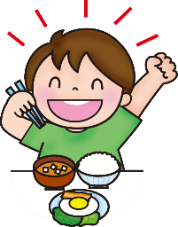 